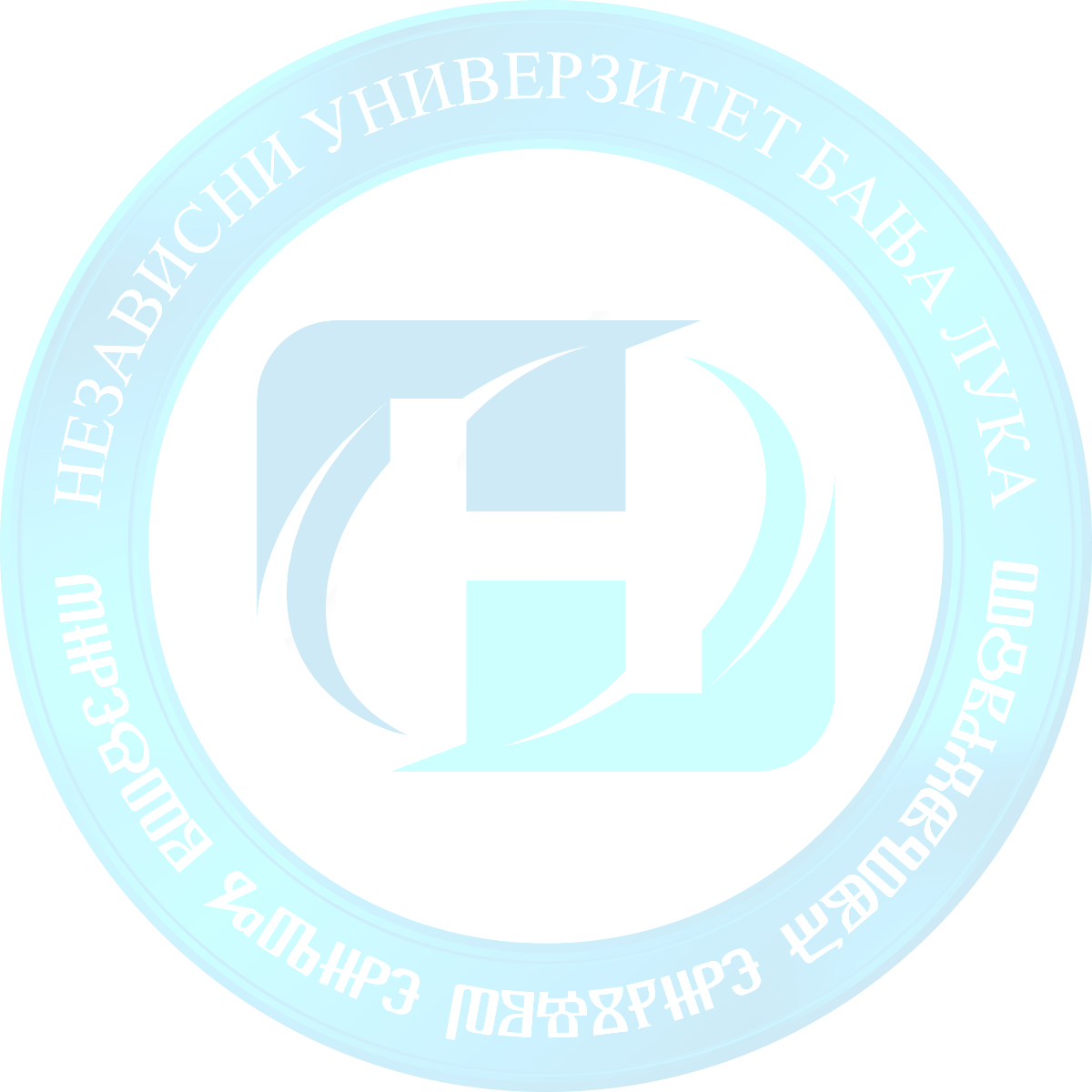 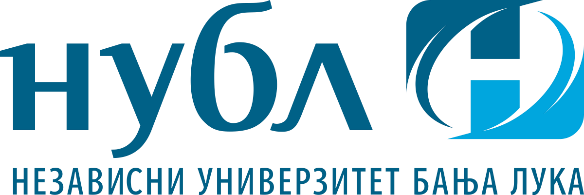 НЕЗАВИСНИ УНИВЕРЗИТЕТ БАЊА ЛУКА ПЕДАГОШКИ ФАКУЛТЕТСТУДИЈСКИ ПРОГРАМ: ПРЕДШКОЛСКО ВАСПИТАЊЕН А С Т А В Н И	П Л А Нод академске 2008/2009Студијски програм предшколско васпитање, своју мисију реализује наставним и научним, образовним и стручним радом и истраживањима. Мисија студијског програма је да шири, унапређује и промовише знање и учење, да представља интелектуални изазов, мотивише креативност и подржи жељу за усавршавањем и стицањем знања у циљу конкретног и мјерљивог друштвено-економског развоја и повећања укупног фундуса знања у најширем контексту, за добробит цјелокупног друштва, односно човјечанства.	У циљу остварења своје мисије:Пренос знања из општеобразовних дисциплина,Оспособљавање студената за рад са дјецом предшколског узраста,Оспособљавање студената за рад са дјецом, коју ће мотивисати за даљи образовни рад и дати свој допринос у креирању њихове личности,његује и константно унапређује истраживачки рад у друштвеним наукама, одржава висок ниво и флексибилност основних студија по међународним стандардима, које ће пратити европске трендове и иницијативе и промовисати мултидисциплинарност, узимајући у обзир потребе друштва за кадровима одређених профила.Наставни план студијског програма Предшколско васпитање заснован је на научном знању, умјетничком стваралаштву и педагошком искуству. Студенти треба да стекну знање које је усклађено са знањем које се стиче на сродним факултетима у Европи и региону, уважавајући културне особености и традицију у образовању наставника.	Знања и способности које студент добије приликом студирања треба да буду у пуној сагласности са позивом који врши и улогом коју учитељ има у друштву. У Наставном плану направљен је склад неопходних дисциплина: дидактичко-методичких, педагошко-психолошких, школских и општеобразовних предмета, као и наставне праксе која је добила посебан значај.I СВРХА СТУДИЈСКОГ ПРОГРАМАСврха студијског програма је стицање професионалних компентенција дипломираног васпитача предшколске дјеце потребних за рад са дјецом у предшколском узрасту. Ширина познавања рада са дјецом даје образовање високог квалитета. Знање студената ће бити додатно повећано практичним радом током трајања образовног процеса на првом циклусу студија. Специфичност учења одређује се у оквиру програма рада сваког наставног предмета. Студенти I циклуса би били оспособљени за наставак студија на II циклусу, што је такође сврха овог студијског програма.II ЦИЉЕВИ СТУДИЈСКОГ ПРОГРАМА Циљ студијског програма је да оспособи студента за рад са дјецом предшколског узраста. Циљ реализације студијског програма можемо раздвојити у двије категорије, које заједно дају квалитет високог образовања на Независном универзитету Бања Лука. Квалитет студијског програма остварује се спојем стручних и општих образовних компоненти.Циљ стручног усавршавања је:Пренос знања из предшколских образовних дисциплина,Оспособљавање студената за рад са дјецом предшколског узраста,Оспособљавање студената за рад са дјецом, коју ће мотивисати за даљи образовни рад и дати свој допринос у креирању њихове личности.Циљ општеобразовних компоненти студијског програма је:Стицање комуникационих вјештина,Разумијевање научног метода,Етичко размишљање и развој система вриједности као колективне обавезе,Развој свијести о значају међуљудских односа уз уважавање и разумијевање различитости.III КОМПЕТЕНЦИЈЕ СТУДЕНАТАПрограм сврсисходно прати савремене трендове у образовању, који се профилишу од стране ресорног министарства, уз пуно прагматично уважавање захтјева Болоњске декларације, са циљем достизања модерног, квалитетног, ефикасног, ефективног и, на крају, флексибилног образовног процеса.Реализацијом овог програма студенти би стекли општа и посебна знања и вјештине. Циљ је да се оспособе студенти за посебне области рада са дјецом у предшколском узрасту. Од општих знања и вјештина студенти би овладали комуникацијским вјештинама, стекли би широку лепезу знања из свих кључних области потребних за ефикасан рад са дјецом у предшколском раду. Специфичност учења одређује се у оквиру програма рада сваког наставног предмета. Реализацијом овог студијског програма студенти ће стећи знања и вјештине: вјештине иновативних активности, способности за креативни индивидуални и групни рад, презентационе мултимедијалне вјештине.Резултат учења: Студенти ће по завршетку студија првог циклуса стећи знање потребно за рад  са  дјецом у предшколском узрасту. Ширина познавања рада са дјецом даје образовање високог квалитета. Знање студената ће бити додатно повећано практичним радом током трајања образовног процеса на првом циклусу студија. Специфичност учења одређује се у оквиру програма рада сваког наставног предмета. СТУДИЈСКИ ПРОГРАМ ПРЕДШКОЛСКО ВАСПИТАЊЕ - ПРВИ ЦИКЛУСПрва година – Први семестарПрва година – Други семестарДруга година – Трећи семестарДруга година – Четврти семестарТрећа година – Пети семестарТрећа година – Шести семестарИзборни наставни предмети су:Педагошка информатика;Педагошка комуникација;Књижевност за дјецу;Специјална педагогија;Социологија образовања.Драмска радионица;Ликовна радионица;Екологија;Психологија даровитости;Радионица стваралаштва у покрету;Етика васпитачког позив;Здравствена њега дјеце;Педагошка документација;Ред.бр.ШифрапредметаПредметПредавањаВјежбеЕЦТС1.ПВ-001Педагошка комуникација2032.ПВ-002Енглески језик 12143.ПВ-003Општа педагогија 12254.ПВ-004Општа психологија2255.ПВ-005Породична педагогија2256.ПВ-006Српски (матерњи) језик 12247.ПВ-007Социологија образовања2138.ПВ-0ХОХоспитовање001УКУПНО141030Ред.бр.ШифрапредметаПредметПредавањаВјежбеЕЦТС9.ПВ-008Енглески језик 221410.ПВ-009Предшколска педагогија22611.ПВ-010Развојна психологија 122412.ПВ-011Општа педагогија 222413.ПВ-012Српски (матерњи) језик 222414.ПВ-013Математика22415.ПВ-014Специјална педагогија20216.ПВ-0ХОХоспитовање002УКУПНО141130Ред.бр.ШифрапредметаПредметПредавањаВјежбеЕЦТС17.ПВ-015Дидактика22318.ПВ-016Физичко васпитање02219.ПВ-017Развојна психологија 221520.ПВ-018Педагошка психологија22321.ПВ-019Математика са елементарним математичким појмовима22422.ПВ-020Вокално-инструментална настава21323.ПВ-021Основи природних и друштвених наука наука22524.ПВ-0МПМетодичка пракса5УКУПНО121230Ред.бр.ШифрапредметаПредметПредавањаВјежбеЕЦТС25.ПВ-022Ликовна култура21326.ПВ-023Методика васпитно- образовнограда22427.ПВ-024Методика развоја говора22428.ПВ-025Методика елементарних математичких појмова 121429.ПВ-026Методика упознавањаоколине 122430.ПВ-027Методика наставе ликовне културе21431.ПВ-028Методика наставе музичкекултуре 121432.ПВ-0МПМетодичка пракса3УКУПНО141030Ред.бр.ШифрапредметаПредметПредавањаВјежбеЕЦТС33.ПВ-029Методологија	педагошкихистраживања22734.ПВ-030Методика упознавања околине 222535.ПВ-031Методика	наставе	физичког васпитања 122536.ПВ-032Методика	наставе	музичке културе 222537.ПВ-033Методика	елементарних математичких појмова 222538.ПВ-034Књижевност за дјецу223Укупно121230Ред.бр.ШифрапредметаПредметПредавањаВјежбеЕЦТС39.ПВ-035Методика рада са дјецом са посебним потребама22440.ПВ-036Методика наставе физичког васпитања 222541.ПВ-037Припрема дјетета за полазак у школу22542.ПВ-038Дјечија антропологија22543.ПВ-039Методика елементарних математичких појмова 322444.ПВ-040Еколошко	образовање–завршни испит7УКУПНО101030